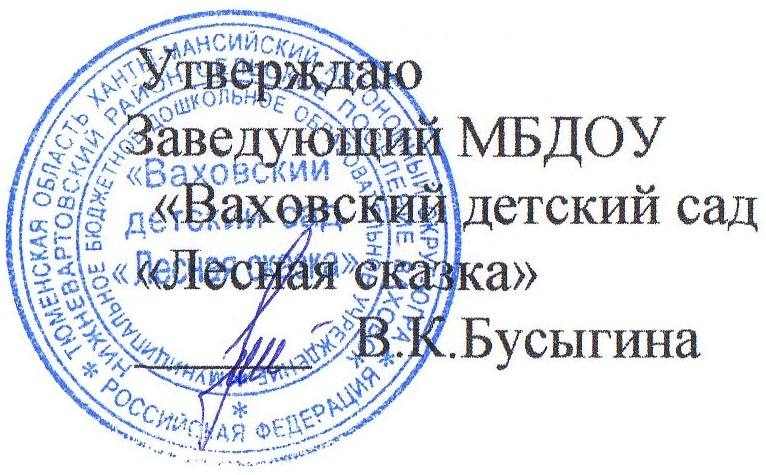 Показатели деятельности Муниципального бюджетного дошкольного образовательного учреждения «Ваховский детский сад «Лесная сказка», подлежащего  самообследованиюв 2019-2020 учебном году
(утв. приказом Министерства образования и науки РФ от 10 декабря . N 1324)Администрация Нижневартовского районаМуниципальное бюджетное дошкольное образовательное учреждение«Ваховский детский сад «Лесная сказка»АНАЛИТИЧЕСКАЯ  ЧАСТЬ САМООБСЛЕДОВАНИЯ  МУНИЦИПАЛЬНОГО БЮДЖЕТНОГО ДОШКОЛЬНОГООБРАЗОВАТЕЛЬНОГО УЧРЕЖДЕНИЯ  «ВАХОВСКОГО ДЕТСКОГО САДА  «ЛЕСНАЯ СКАЗКА»ЗА 2019-2020 УЧЕБНЫЙ ГОДп. Ваховск, 2020 годСодержание1. Введение.1.1. Общая характеристика дошкольного образовательного учреждения.1.2. Режим деятельности, обеспечение безопасности, состав воспитанников, характеристика контингента родителей (законных представителей) воспитанников, окружающий социум.1.3. Ресурсное обеспечение (кадровое, материально – техническое).2. Воспитательно-образовательная работа.2.1. Программы, содержание образования в ДОУ.2.2. Приоритетные направления деятельности дошкольного учреждения в2019 – 2020 учебном году.2.3. Анализ освоения образовательной программы.3. Анализ посещаемости и заболеваемости воспитанниками ДОУ.4. Достижения педагогического коллектива за год. Участие в мероприятиях6. Работа с семьями воспитанников.7. Связь с социумом.8. Перспективы развития ДОУ на 2020– 2021 учебный год.1.   Введение1.1.  Общая характеристика дошкольного образовательного учрежденияУчредитель: управление образования и молодежной политики администрации Нижневартовского районаПолное наименование: муниципальное бюджетное дошкольное образовательное учреждение «Ваховский детский сад «Лесная сказка»  Юридический адрес: 628656, Ханты-Мансийский автономный округ - Югра, Нижневартовский район, поселок Ваховск, ул. Таёжная, 18.Сокращенное наименование: МБДОУ «Ваховский детский сад «Лесная сказка»Тип: дошкольное учреждениеКонтактные телефоны: 8(3466) 28-80-97Адрес электронной почты: dsvah1988@mail.ru Официальный сайт: Год основания: 1988Заведующий: Бусыгина Вера Константиновна	Муниципальное бюджетное дошкольное образовательное учреждение «Ваховский детский сад   «Лесная сказка»  осуществляет образовательную деятельность по реализации образовательной программы дошкольного образования в соответствии с Законом РФ «Об образовании», Типовым положением о дошкольном учреждении, Уставом дошкольного образовательного учреждения, лицензией на право ведения образовательной деятельности по образовательным программам: серия 86ЛО1, № 0001860, регистрационный № 2625  от 22.04.2016 г. 1.2. Режим деятельности, обеспечение безопасности, состав воспитанников, окружающий социум.Режим деятельности:Детский сад работает ежедневно с 7.30 часов до 18.00, в соответствие с Уставом ДОУ и договором с учредителем и родителями воспитанников. Суббота и воскресение - выходные дни. Организация режима пребывания детей в ДОУ составляет 10,5 часов. В предпраздничные дни режим работы сокращается на 1 час.Организационно-педагогические условия образовательного процесса, созданные в ДОУ, обеспечивают выбор оптимальных форм организации детской деятельности, как по содержанию (игровая, исследовательская, трудовая деятельность, художественно-творческая и др.), так и по форме (групповая, подгрупповая, индивидуальная).Проектирование образовательного процесса в ДОУ представлено гибким режимом жизнедеятельности (по возрастным группам), который корректируется в зависимости от сезона.Обеспечение безопасности:В МБДОУ созданы все условия для обеспечения безопасной жизнедеятельности воспитанников. Соблюдаются правила по охране труда и пожарной безопасности; обеспечивается безопасность жизнедеятельности воспитанников и сотрудников. Для обеспечения комплексной безопасности на объекте установлено:- автоматическая противопожарная система оповещения о пожаре (АПС).В здании МБДОУ установлены противопожарные датчики:- для экстренного реагирования при возникновении чрезвычайных ситуаций кнопка тревожной сигнализации (КТС);Круглосуточная охрана объекта.В числе организационных мер проводятся:- систематически проведение объектовых тренировок по различным видам чрезвычайных ситуаций, учебных эвакуаций из здания МБДОУ;- система обходов здания и территории МБДОУ должностными лицами;- проведение систематического инструктажей сотрудников и обучающихся, информирование обучающихся о правилах поведения в различных чрезвычайных ситуациях;- проведение инструктажей по технике безопасности, пожарной безопасности; - разработка и корректировка планов по гражданской обороне и чрезвычайным ситуациям;- оформление наглядной агитации;- проведение бесед по правилам дорожного движения;- организация и проведение «Дня защиты детей», «Дня здоровья»;- в МБДОУ имеются в наличии журналы по технике безопасности. За прошедший год не зафиксировано ни одного случая детского и взрослого травматизма.Состав воспитанников:Дошкольное учреждение посещали 53 воспитанника в возрасте от 2 до 7 лет. Функционирует 4 группы общеразвивающей направленности.Воспитанники распределены по возрастным группам следующим образом:- Разновозрастная группа общеразвивающей направленности от 2 до 4 лет - 15 детей,- группа общеразвивающей направленности от 4 до 5 лет – 8 детей,- Группа общеразвивающей направленности от 5 до 6 лет   -  11 детей,- Группа общеразвивающей направленности от 6 до 7 лет   -  19 детей.Характеристика контингента родителей (законных представителей) воспитанниковСоциальный статус семей (по составу, роду деятельности, по образовательному уровню) на конец учебного года выглядит следующим образом:1.3. Ресурсное обеспечениеКадровый состав дошкольного образовательного учреждения Кадровый потенциал муниципального бюджетного дошкольного образовательного учреждения «Ваховский детский сад «Лесная сказка» составляет 12 педагогических работников.Из них:1 старший воспитатель1 учитель - логопед1 руководитель   физвоспитания1 музыкальный руководитель8 воспитателей На 01.09.2019 года дошкольное учреждение укомплектовано педагогическими кадрами на 100%.  Конкурентоспособность и жизнеспособность ДОУ во многом зависит от уровня подготовки педагогов (методической, общей психологической, диагностической), обеспечивающего комфортное продвижение ребенка по возрастным ступеням. Поэтому педагоги постоянно повышают свою квалификацию, так как это является условием профессионального и личностного роста, залогом их успешной профессиональной деятельности. Для этого в детском саду созданы необходимые условия.Важнейшим направлением методической работы являлось:- создание условий для повышения квалификации;- координация работы педагогов в методическом кабинете;- реализация личных интересов педагогов, наиболее полное самовыражение личности;- совершенствование педагогического мастерства.Анализ состава педагогических кадров по стажу Один педагог имеет стаж работы в должности менее 2-х лет. Педагогам, имеющим стаж работы менее 2-х лет, регулярно оказывается методическая помощь в организации профессиональной деятельности в форме индивидуальных консультаций, наставничества.Анализ состава педагогических кадров по возрасту Образование педагоговАнализ кадрового потенциала дошкольного учреждения по уровню образования свидетельствует о достаточно высоком образовательном цензе: 66,6 % педагогов имеют высшее профессиональное образование, 25 % средне специальное, еще 1 педагог (8,3%) обучается на 4 курсе «Нижневартовского государственного гуманитарного университета» (в данный момент находится в академическом отпуске). Образование соответствует занимаемой должности у 100% педагогов.Квалификация педагоговВ 2019-2020 учебном году 1 педагог прошел аттестацию, ему присвоена высшая квалификационная категория (Гончар Л.А.)Из 12 педагогов: высшая категория - 6 педагогов (50,5 %), 1 квалификационная категория – 2 педагога (16,5 %),   соответствие занимаемой должности – 2 педагога (16, 5 %),  стаж работы в должности менее 2-х лет - 2 педагога (16,5 %).Исходя из представленных данных, можно сделать вывод о высокой категорийности педагогического состава. Качественное и количественное изменение педагогических кадровМатериально – техническое обеспечениеМатериально – технические условия пребывания детей в ДОУ обеспечивают охрану и укрепление здоровья детей, их художественно-эстетическое, социальное и интеллектуальное развитие, а также эмоциональное благополучие.На территории ДОУ созданы оптимальные условия для познавательной и игровой деятельности, формирования экологических представлений, трудовых умений, закрепления правил безопасного поведения в природе и на улице. Территория достаточно озеленена, каждая группа имеет свой участок, с прогулочными верандами и игровым оборудованием для детей.           Оборудована физкультурная   площадка, созданы условия для организации различных видов двигательной активности.В ДОУ созданы условия для развития экологической культуры детей, имеются цветники, уголки леса. Природная среда создает условия для эстетического восприятия окружающего мира и становления начал созидательной деятельности детей. Участки украшают цветники и клумбы.   В ДОУ оборудованы музыкальный, физкультурный залы, оснащенные     спортинвентарем для двигательной активности детей, а также современными пособиями и атрибутами, детскими музыкальными инструментами, современными техническими средствами.  В музыкальном зале оборудована зона театрализованной деятельности, где организуются просмотры кукольных спектаклей, игры-драматизации, инсценировки, праздники и развлечения. Групповые помещения светлые и просторные, оборудованы новой современной мебелью, оснащены игровым и дидактическим материалом. Предметно-развивающая среда групп организована на основе комплексного принципа, что обеспечивает интеграцию образовательных областей.В ДОУ созданы условия для проведения коррекционной работы с детьми оснащён логопедический кабинет.                                  Предметно-пространственная организация кабинета педагогически целесообразна, создает комфортные условия, способствующие эмоциональному благополучию детей, обеспечивающие высокий уровень физического развития, охраны и укрепления здоровья детей.Курсовая подготовка педагогических кадровРабота по курсовой подготовке педагогических кадров является предметом особого внимания администрации учреждения. Тематика курсовой подготовки педагогов соответствует занимаемым должностям. За период 2019-2020 учебные годы 11 педагогов повысили свой педагогический уровень по программе «Оказание первой помощи». В 2020-2021 учебном году планируется прохождение курсов повышения квалификации 1 педагога (согласно плану повышения квалификации педагогов дошкольного учреждения (Рагулько Н.С.)).В течение года педагогический коллектив повышал свою квалификацию через районные методические объединения, проводимые в районе, на консультациях, открытых просмотрах образовательной деятельности, семинарах и практикумах, педагогических советах и так далее. С целью повышения уровня самообразования 3 педагога посетили   районные семинары   и   МО по темам:   Согласно годового плана работы ДОУ за учебный год проведено 4 педсовета, 2 семинара - практикума, 6 педчасов, 9 консультаций для родителей, 9 консультаций для воспитателей, где педагоги выступали с докладами, сообщениями, делились опытом своей работы, знакомились с опытом коллег.   2. Воспитательно-образовательная работа2.1.  Программы, содержание образования в ДОУУчитывая положения Конвенции ООН о правах ребенка, ориентируясь на социальный заказ, сформированный семьей, государством, обществом и, руководствуясь  концептуальными положениями ООП «От рождения до школы», педагогический коллектив основной целью своей профессиональной деятельности считает: построение работы ДОУ в соответствии с ФГОС, создание благоприятных условий для полноценного проживания ребенком дошкольного детства, формирования основ базовой культуры личности, всестороннее развитие психических и физических качеств в соответствии с возрастными и индивидуальными особенностями, подготовка ребенка к жизни в современном обществе.	Основными задачами дошкольного образовательного учреждения являются:- охрана жизни и укрепление физического и психического здоровья детей;- обеспечение познавательно - речевого, социально - личностного,художественно-эстетического и физического развития детей; - воспитание с учетом возрастных категорий детей гражданственности,уважения к правам и свободам человека, любви к окружающей природе, Родине, семье; - осуществление необходимой коррекции недостатков в физическом и (или) психическом развитии детей;
- взаимодействие с семьями детей для обеспечения полноценного развития детей;
- оказание консультативной и методической помощи родителям (законным представителям) по вопросам воспитания, обучения и развития детей. Основной программой, обеспечивающей целостность воспитательно-образовательного процесса в ДОУ, является Примерная основная общеобразовательная программа «От рождения до школы» под редакцией Н.Е. Вераксы, Т.С.Комаровой, М.А. Васильевой.Творчески применяются парциальные программы:     - Программа «Социокультурные истоки» И.А.Кузьмин, А.В.Камкин, - «Ладушки» (И.М. Каплунова, И.А. Новоскольцева), - «Экономическое воспитание дошкольников: формирование предпосылок финансовой грамотности», разработанная Банком России и утвержденная Министерством образования и науки Российской Федерации,- «Физическая культура – дошкольникам» (Л.Д.Глазырина),  - «Программа  логопедической работы по преодолению фонетико -  фонематического недоразвития речи у детей» (коррекционная) Т.Б. Филичева, Г.В.Чиркина),
- «Программа логопедической работы по преодолению общего недоразвития речи у детей» (коррекционная) Т.Б. Филичева, Г.В.Чиркина,- Оздоровительная программа «Неболейка» (разработана медицинским и педагогическим персоналом детского сада, опираясь на «Здоровьесберегающие технологии в воспитательно-образовательном процессе» И.В.Чупахи, Е.Е.Пужаевой, И.Ю.Соколовой),- «Безопасность» (О.Л.Князева, Р.Б. Стеркина), - «Юный эколог» (под ред. С.Н. Николаевой), - Программа нравственно-патриотического воспитания «Росточек» (авторский коллектив муниципального бюджетного дошкольного образовательного учреждения «Ваховский детский сад «Лесная сказка»).2.2. Приоритетные направления деятельности дошкольного учреждения в 2019-2020 учебном годуВ 2019-2020 учебном году педагогический коллектив ДОУ ставил перед собой следующую цель и задачи:Цель работы дошкольного учреждения:Создание благоприятных условий для полноценного проживания ребенком дошкольного детства, формирование основ базовой культуры личности, всестороннее развитие психических и физических качеств в соответствии с возрастными и индивидуальными особенностями, подготовки к жизни в обществе, к обучению в школе, обеспечение безопасности жизнедеятельности дошкольника.  Годовые задачи работы дошкольного образовательного учреждения на 2019-2020 учебный год1.Сохранение и укрепление здоровья, совершенствование физического развития воспитанников, через организацию закаливания, воспитания привычки к повседневной двигательной активности.2.Формирование элементарных математических представлений дошкольников через использование игровых технологий в образовательном процессе и самостоятельной деятельности детей.3.Повышение эффективности работы по речевому развитию с детьми, через внедрение в образовательный процесс элементов театрализованной деятельности4.Формирование основ безопасности жизнедеятельности у детей дошкольного возраста через проектную деятельность, игры и использование практических методов.Реализация этих задач осуществлялась в различных видах деятельности ДОУ (работе с кадрами, организационно-педагогической работе, административно-хозяйственной и др.).Анализ достижения задач работы дошкольного учреждения за 2019 – 2020 учебный год2.3. Анализ освоения образовательной программыУсловные обозначения:
- недопустимый уровень усвоения программ – до 50%
- критический уровень усвоения программ – 51-65%- допустимый уровень усвоения программ – 66-80%
- оптимальный уровень усвоения программ – 81-100%Сравнительные результаты освоения образовательной программы за 3 года 	Учебный план организованной образовательной деятельности составлен на основе требований примерной образовательной программы «От рождения до школы» под ред. Н.Е. Вераксы, Т.С. Комаровой, М.А. Васильевой, в соответствии с требованиями СанПиН.При составлении учебного плана на год соблюдались нормы количества организованной образовательной деятельности в неделю, в год. Программный материал по разделам образовательной программы усвоен детьми на оптимальном уровне – 99,4%. Анализ посещаемости и заболеваемости воспитанниками ДОУОдной из главных целей коллектива ДОУ является укрепление здоровья и совершенствование физического развития воспитанников. В ДОУ своевременно организуются медицинские обследования, проводятся профилактические прививки. Медицинский контроль за состоянием здоровья осуществляется врачами специалистами 1 раз в год. Медсестра регулярно проводит наблюдения за организацией оптимальных санитарно-гигиенических условий: обеспечение влажной ежедневной уборки групповых комнат, соблюдение воздушно-теплового режима, физической нагрузки на физкультурных занятиях.  В ДОУ разработана система закаливающих мероприятий, которые осуществляются круглый год, их вид и методика меняются в зависимости от сезона и погоды (ежедневные прогулки, хождение босяком минуткипробудки, коррегирующие гимнастики). Стало традицией проведение «Дней здоровья» для детей, в организации которых активную помощь оказывают воспитатели. В детском саду проводится усиленное витаминизированное питание, обилие овощей и фруктов. С детьми и родителями проводятся целенаправленные беседы о здоровье и физическом совершенствовании, спорте и гигиене, рациональная двигательная активность течение всего дня. В соответствии с учебным планом педагоги проводят физкультурные занятие, как в помещении, так и на воздухе, при этом стараются учитывать индивидуальные особенности детей. Воспитатели ежедневно проводят утреннюю гимнастику, пальчиковую гимнастику, бодрящую гимнастику после сна, физкультминутки на занятиях с целью предупреждения переутомления.  Распределение детей по группам здоровьяДостижения педагогического коллектива за 2019 - 2020 учебный годВ течение года педагоги участвовали в конкурсах методических разработок, конкурсах педагогического мастерства разного уровня, образовательных форумах и конференциях4.1. Достижения педагоговВоспитанники ДОУ активно включены в творческую деятельность, позволяющую им активно социализироваться и самореализоваться на разных уровнях: на муниципальном, региональном и всероссийском уровнях.4.2. Достижения воспитанниковРабота с семьями воспитанников         Взаимодействие с родителямиВ течение всего учебного года поддерживалось взаимодействие с семьями воспитанников по принципу диалога и сотрудничества.Содержание работы с семьями реализовалось через разнообразные формы взаимодействия: Традиционные: праздникиКоллективные: (групповые собрания, общие родительские собрания «Круглые столы»).Индивидуальные: (педагогические беседы с родителями, тематические консультации).Наглядно-информационные: (информационные проспекты для родителей, просмотры разнообразных видов деятельности, видеоматериалы, тематические стенды, выставки детских работ).Нетрадиционные формы организации были направлены на установление неформальных контактов с родителями, привлечения их внимания к детскому саду.Информационно-аналитические: проведение тестовых и социологических срезов, профилактическая работа по проблемам нарушения прав ребенка в семье.Досуговые: участие родителей в конкурсах, выставках, совместных праздниках, развлечениях.                                                        Данные формы работы дают возможность родителям увидеть стиль общения педагогов с детьми, включиться в общение и деятельность детей и воспитателей, что позволяет судить о ДОУ как об открытой системе. Активно и широко взаимодействовать с родителями и общественностью позволяет наличие сайта МБДОУ, где родители могут получить интересующую их информацию, задать любой вопрос, узнать особенности организации работы нашего учреждения.               Таким образом, создание единого образовательного пространства основано на включении родителей как равноправных партнеров в воспитательно-образовательный процесс в детском саду.Анализ анкетирования среди родителей по выявлению уровня удовлетворенности     услугами ДОУ.Результаты проведенного муниципального социологического опроса (февраль 2020) по изучению уровня удовлетворенности потребителей качеством образовательных услуг в муниципальном бюджетном дошкольном образовательном учреждении «Ваховский детский сад «Лесная сказка» за 2019-2020 учебный год. Количество респондентов: 35 (66 % от общего числа родителей (законных представителей))По результатам анкетирования можно сделать вывод о высокой степени удовлетворенности родителей работой детского сада за 2019-2020 год.6. Связь с социумомДеятельность детского сада   как открытой системы, предполагает активное взаимодействие с другими организациями.Наше дошкольное учреждение активно сотрудничает и осуществляет тесную взаимосвязь с учреждениями образования и культуры   поселка Ваховск.Социальными партнерами ДОУ являются: 1. Детская школа искусств,2. Библиотека,  3. МКУ «Культурно – спортивный центр»,  4. Ваховская ОСШ,5. Центроспас «Югория»,6. Храм – часовня святителя Павла Митрополита Тобольского. 	Осуществляя связь с социумом, дошкольное учреждение принимает активное участие в совместных мероприятиях (празднование «Дня поселка», «Дня Победы», легкоатлетических забегах, акции «Душевное богатство», совместных концертах, экскурсиях).   Это создает благоприятные условия для обогащения деятельности ДОУ, расширяет спектр возможностей по организации и осуществлению сотрудничества с другими коллективами, способствует художественно-эстетическому и социальному развитию воспитанников ДОУ.7. Готовность старших дошкольников к обучению в школеАнализ проведенных итоговых мероприятий в группе, беседы с детьми, опросы, результаты мониторинга уровня усвоения детьми программного материала по основным разделам программы позволяют сделать оценку о соответствии знаний у детей требованиям основной программы – 100% детей имеют высокий и средний показатель уровня. Мониторинг готовности к обучению в школе, проведенный в мае 2019 года показал высокую и среднюю готовность у 100 % выпускников ДОУ, что является отличным показателем работы коллектива.  В 2019 -2020 учебном году в первый класс выпускаются из детского сада 19 детей. С целью определения особенностей физического, психического развития, здоровья детей, поступающих в 1 класс, в школе проводились 8-недельные подготовительные занятия для детей и родителей и   диагностика специалистов.Наши дети - выпускники показали высокий уровень готовности к школе: научились обобщать и дифференцировать предметы и явления окружающего мира, планировать свою деятельность, осуществлять самоконтроль, выполнять трудовые поручения.Не менее важны для будущих школьников полученные навыки речевого общения со сверстниками и взрослыми и достаточно развитая мелкая моторика рук. В течение года они получали полноценную физическую нагрузку в виде физкультурных занятий в зале и на свежем воздухе, утренней гимнастики, дней здоровья, спортивных праздников, физминуток на занятиях, закаливающих процедур.    Уровень физической подготовленности выпускников средний.По всем проведенным тестам, с учетом здоровья детей – уровень готовности к школе - хороший, все дети готовы к обучению в школе.Исходя из проведенного анализа деятельности дошкольного учреждения за 2019-2020 учебный год, следует отметить, что коллектив дошкольного образовательного учреждения творчески работал над выполнением годовых задач.  Но есть проблемные поля, над которыми еще нужно работать.8. Перспективы развития ДОУ на 2020-2021 учебный годМетодическая тема: Создание каждому ребенку условий для наиболее полного раскрытия его возрастных возможностей и способностей через инновационные формы работы.Цель работы дошкольного образовательного учреждения на 2020-2021 учебный год: построение работы ДОУ в соответствии с ФГОС, создание благоприятных условий для полноценного проживания ребенком дошкольного детства, формирования основ базовой культуры личности, всестороннее развитие психических и физических качеств в соответствии с возрастными и индивидуальными особенностями, подготовка ребенка к жизни в современном обществе, обеспечения равенства возможностей для каждого ребенка в получении качественного дошкольного образования.  Годовые задачи работы дошкольного образовательного учреждения на 2020-2021 учебный год: Совершенствовать работу педагогов по развитию речи детей с помощью использования дидактических игр и чтения художественной литературы.   Формирование семейных ценностей у дошкольников, сохранение и укрепление здоровья детей их физического развития через совместную деятельность с семьями воспитанников в контексте ФГОС ДО. Патриотическое воспитание детей дошкольного возраста через приобщение их к истокам русской народной культуры и истории родного края.N п/пПоказателиЕдиница измерения1.Образовательная деятельность1.1Общая численность воспитанников, осваивающих образовательную программу дошкольного образования, в том числе:53 человека1.1.1В режиме полного дня (8-12 часов)53 человека1.1.2В режиме кратковременного пребывания (3-5 часов)0 человек1.1.3В семейной дошкольной группе0 человек1.1.4В форме семейного образования с психолого-педагогическим сопровождением на базе дошкольной образовательной организации0 человек1.2Общая численность воспитанников в возрасте до 3 лет15 человек1.3Общая численность воспитанников в возрасте от 3 до 8 лет38 человек1.4Численность/удельный вес численности воспитанников в общей численности воспитанников, получающих услуги присмотра и ухода:53 человек/100%1.4.1В режиме полного дня (8-12 часов)53 человека/100%1.4.2В режиме продленного дня (12-14 часов)0 человек/0%1.4.3В режиме круглосуточного пребывания0 человек/0%1.5Численность/удельный вес численности воспитанников с ограниченными возможностями здоровья в общей численности воспитанников, получающих услуги:0 человек/0%1.5.1По коррекции недостатков в физическом и (или) психическом развитии0 человек/0%1.5.2По освоению образовательной программы дошкольного образования53 человека/100%1.5.3По присмотру и уходу0 человек/0/%1.6Средний показатель пропущенных дней при посещении дошкольной образовательной организации по болезни на одного воспитанника12 дней1.7Общая численность педагогических работников, в том числе:12 человек1.7.1Численность/удельный вес численности педагогических работников, имеющих высшее образование8 человек/67%1.7.2Численность/удельный вес численности педагогических работников, имеющих высшее образование педагогической направленности (профиля)8 человек/67%1.7.3Численность/удельный вес численности педагогических работников, имеющих среднее профессиональное образование4 человека/33%1.7.4Численность/удельный вес численности педагогических работников, имеющих среднее профессиональное образование педагогической направленности (профиля)3 человека/25%1.8Численность/удельный вес численности педагогических работников, которым по результатам аттестации присвоена квалификационная категория, в общей численности педагогических работников, в том числе:8 человек/67%1.8.1Высшая6  человек/50%1.8.2Первая2 человека/17%1.9Численность/удельный вес численности педагогических работников в общей численности педагогических работников, педагогический стаж работы которых составляет:1.9.1До 5 лет1 человека/8,3 %1.9.2Свыше 30 лет6 человек/50%1.10Численность/удельный вес численности педагогических работников в общей численности педагогических работников в возрасте до 30 лет1человек/8,3%1.11Численность/удельный вес численности педагогических работников в общей численности педагогических работников в возрасте от 55 лет6 человека/50%1.12Численность/удельный вес численности педагогических и административно-хозяйственных работников, прошедших за последние 5 лет повышение квалификации/профессиональную переподготовку по профилю педагогической деятельности или иной осуществляемой в образовательной организации деятельности, в общей численности педагогических и административно-хозяйственных работников14\14 человек 100%/100%1.13Численность/удельный вес численности педагогических и административно-хозяйственных работников, прошедших повышение квалификации по применению в образовательном процессе федеральных государственных образовательных стандартов в общей численности педагогических и административно-хозяйственных работников0 человек/0%1.14Соотношение «педагогический работник/воспитанник» в дошкольной образовательной организации12человек/53 человека1.15Наличие в образовательной организации следующих педагогических работников:1.15.1Музыкального руководителяда1.15.2Инструктора по физической культуреда1.15.3Учителя-логопедада1.15.4Логопеданет1.15.5Учителя - дефектологанет1.15.6Педагога-психолога нет2.Инфраструктура2.1Общая площадь помещений, в которых осуществляется образовательная деятельность, в расчете на одного воспитанника5кв.м.2.2Площадь помещений для организации дополнительных видов деятельности воспитанников221кв.м.2.3Наличие физкультурного залада2.4Наличие музыкального залада2.5Наличие прогулочных площадок, обеспечивающих физическую активность и разнообразную игровую деятельность воспитанников на прогулкедаКвалификацияпедагоговВысшая категорияВысшая категория1 категория1 категорияСоответствие занимаемой должностиСоответствие занимаемой должностиБез категорииБез категорииКвалификацияпедагогов2018-2019 уч. г2019-2020уч. г2018-2019 уч. г2019-2020уч. г2018-2019 уч. г2019-2020уч. г2018-2019 уч. г2019-2020уч. гВсего    12 чел.66322212100%50 %50, 5%25%16,5%16%16,5%7,1  %16,5%№п/пФИОДолжность Тема КПКДата  прохождения КПК1Цупикова Ольга НиколаевнаСтарший воспитатель «Информационная безопасность молодежи и меры противодействия экстремизму в сети Интернет»09.12.2019-18.12.20191Цупикова Ольга НиколаевнаСтарший воспитатель «Оказание первой помощи» 24.02.2020 – 04.03.20202Коциловская Алёна ГеннадьевнаВоспитатель «Оказание первой помощи»24.02.2020 – 04.03.20203Аскарова Мохарама МаратовнаВоспитатель «Оказание первой помощи»24.02.2020 – 04.03.20204Гончар Лидия АлександровнаРуководитель физвоспитания«Оказание первой помощи»24.02.2020 – 04.03.20205Докучаева Наталья ИвановнаВоспитатель «Оказание первой помощи»24.02.2020 – 04.03.20206Клюева Татьяна ВикторовнаВоспитатель «Оказание первой помощи»24.02.2020 – 04.03.20207Гололобова Марина НиколаевнаВоспитатель«Оказание первой помощи»24.02.2020 – 04.03.20208Банных Дарима ЮрьевнаВоспитатель «Оказание первой помощи»24.02.2020 – 04.03.20209Янина Мина АлександровнаМузыкальный руководитель «Современные приемы и методы работы музыкального руководителя в соответствии с ФГОС ДО»25.02.2020-06.03.20209Янина Мина АлександровнаМузыкальный руководитель «Оказание первой помощи»24.02.2020 – 04.03.202010Рагулько Наталья СергеевнаВоспитатель «Оказание первой помощи»24.02.2020 – 04.03.202011Пекаленко Марина ЮрьевнаВоспитатель «Психолого-педагогическое сопровождение детей с ограниченными возможностями здоровья»№Ф. И. О.педагогаДолжностьТемаСрокМесто проведения1. Аскарова Мохарама МаратовнаВоспитатель РМО «Поисково –исследовательская и экспериментальная деятельность как средство развития познавательной активности детей дошкольного возраста»22.01.20п.ИзлучинскМБОУ«Излучинская общеобразовательная начальная школа»1. Аскарова Мохарама МаратовнаВоспитатель Заседание  творческой лаборатории «Белая ладья» по теме «Развитие непрерывного шахматного образования в Нижневартовском районе» 26.03.20МБУ ДО «Спектр»2.Хребтова Раиса Фуатовнаучитель-логопед Онлайн – семинар «Взаимодействие субъектов коррекционно – развивающего процесса при работе с детьми ОВЗ и детьми инвалидами в условиях реализации ФГОС»26.05.20МАУ «ЦРО и МП НВР»г. Нижневартовск3. Гончар Лидия АлександровнаРуководитель физвоспитания  РМО «Создание единого социокультурного контекста воспитания и общения в образовательном учреждении и семье, повышение педагогической культуры родителей в рамках реализации программы «Социокультурные истоки»»14.11.19 п. ИзлучинскМБОУ«Излучинская общеобразовательная начальная школа»Годовые задачиТематика методических мероприятийКоличество Сохранение и укрепление здоровья, совершенствование физического развития воспитанников, через организацию закаливания, воспитания привычки к повседневной двигательной активности. Семинар - практикум «Здоровье - богатство, его сохраним и к этому дару детей приобщим»1 Сохранение и укрепление здоровья, совершенствование физического развития воспитанников, через организацию закаливания, воспитания привычки к повседневной двигательной активности.Дни здоровья9 Сохранение и укрепление здоровья, совершенствование физического развития воспитанников, через организацию закаливания, воспитания привычки к повседневной двигательной активности.Консультации для родителей «Зимние игры и игровые упражнения на прогулке»1Гончар Л.А. Сохранение и укрепление здоровья, совершенствование физического развития воспитанников, через организацию закаливания, воспитания привычки к повседневной двигательной активности.Консультация для воспитателей «Развитие двигательной активности дошкольников в повседневной жизни»1Гончар Л.А.Формирование элементарных математических представлений дошкольников через использование игровых технологий в образовательном процессе и самостоятельной деятельности детей.Тематический контроль  «Развитие элементарных математических представлений у детей дошкольного возраста через игровые технологии»1Формирование элементарных математических представлений дошкольников через использование игровых технологий в образовательном процессе и самостоятельной деятельности детей.Педагогический совет № 2   «Формирование элементарных математических представлений у детей дошкольного возраста через игровую деятельность»1Формирование элементарных математических представлений дошкольников через использование игровых технологий в образовательном процессе и самостоятельной деятельности детей.Консультация  для родителей «Роль дидактических игр в процессе формирования элементарных математических представлений у детей дошкольного возраста» 1Гололобова М.Н.Формирование элементарных математических представлений дошкольников через использование игровых технологий в образовательном процессе и самостоятельной деятельности детей. Консультация для воспитателей  «Формирование элементарных математических представлений с помощью дидактических игр у детей дошкольного возраста»1Рагулько Н.С.Формирование элементарных математических представлений дошкольников через использование игровых технологий в образовательном процессе и самостоятельной деятельности детей.Открытые педагогические мероприятия  по ФЭМП3Аскарова М.М.,Гололобова М.Н.,Пекаленко М.ЮПовышение эффективности работы по речевому развитию с детьми, через внедрение в образовательный процесс элементов театрализованной деятельности Семинар – практикум «Театрализованная деятельность как средство развития речи у детей   старшего дошкольного возраста»  1Повышение эффективности работы по речевому развитию с детьми, через внедрение в образовательный процесс элементов театрализованной деятельности Предупредительный контроль «Методика и организация театрализованной деятельности»1Повышение эффективности работы по речевому развитию с детьми, через внедрение в образовательный процесс элементов театрализованной деятельностиКонсультация   для воспитателей «Театрализованная деятельность как средство развития речи детей дошкольного возраста»1Хребтова Р.Ф.Повышение эффективности работы по речевому развитию с детьми, через внедрение в образовательный процесс элементов театрализованной деятельностиКонсультация  для родителей «Театрализованная деятельность как средство развития связной речи»1 Хребтова Р.Ф.Формирование основ безопасности жизнедеятельности у детей дошкольного возраста через проектную деятельность, игры и использование практических методов.Педсовет № 3 «Формирование у дошкольников основ безопасности жизнедеятельности»1Формирование основ безопасности жизнедеятельности у детей дошкольного возраста через проектную деятельность, игры и использование практических методов.Открытые педагогические мероприятия по ОБЖ 3 Коциловская А.Г.,Банных Д.Ю.,Докучаева Н.И.Формирование основ безопасности жизнедеятельности у детей дошкольного возраста через проектную деятельность, игры и использование практических методов.Тематический контроль «Формирование основ безопасности жизнедеятельности у детей дошкольного возраста»1Формирование основ безопасности жизнедеятельности у детей дошкольного возраста через проектную деятельность, игры и использование практических методов.Консультация для воспитателей «Формирование у детей дошкольного возраста сознательного отношения к личной безопасности и безопасности окружающих»1 Банных Д.Ю.Формирование основ безопасности жизнедеятельности у детей дошкольного возраста через проектную деятельность, игры и использование практических методов.Консультация для родителей «Формирование основ безопасности у дошкольников 2 – 7 лет»1Аскарова М.М.Возрастные группыСоциально-коммуникативное развитиеСоциально-коммуникативное развитиеПознавательное развитиеПознавательное развитиеРечевое развитиеРечевое развитиеХудожественно-эстетическое развитиеХудожественно-эстетическое развитиеФизическое развитиеФизическое развитиеВозрастные группыНачало годаКонец годаНачало годаКонец годаНачало годаКонец годаНачало годаКонец годаНачало годаКонец годаГруппа № 1 от4 до 5В – 22,0С – 67,0Н – 11,0В – 75,0С – 25,0Н – 0В – 22,0С –  67,0Н – 11,0В – 75,0С – 25,0Н – 0В – 11,0С – 56,0Н – 33,0В – 38,0С – 50,0Н – 12,0В – 11,0С – 67,0Н – 22,0В – 50,0С – 50,0Н – 0В – 56,0,С – 44,0Н – 0В – 63,0С – 37,0Н – 0Группа № 2 от6 до 7В – 12,5С – 81,2Н – 6,2В – 53,0С – 47,0Н – 0В – 18,5С – 69,1Н – 15,5В – 65,0С – 35,0Н – 0В – 0С –71,4Н – 28,6В – 82,0С – 18,0Н – 0В – 6,2С – 93,7Н – 0В – 94,0С – 6,0Н – 0В – 86,0С – 14,0Н – 0В – 100С – 0Н – 0Группа № 4 от5 до 6В – 10,0С – 90,0Н – 0В – 91,0С – 9,0Н – 0В – 0С – 100Н – 0В – 91,0С – 9,0Н – 0В – 0С - 100Н – 0В – 82,0С – 18,0Н – 0В – 0С –  100Н – 0В –  100С -  0Н – 0В – 0С – 100Н – 0В – 82,0С – 18,0Н – 0Группа № 3 от3 до 4В - 0С – 100Н - 0В - 100С – 0Н – 0В - 0С – 100Н - 0В -  100С – 0Н – 0В - 0С – 0Н - 100В - 0С – 100Н – 0В - 0С – 100Н - 0В -  100С – 0Н – 0В - 0С – 100Н - 0В – 100С –  0Н – 0 Итого по саду В -  11,1С –  84,6Н –  4,3В –  79,7С – 20,3Н –  0В –  10,2С – 84,0Н –  5,8В –  82,7С –  17,3Н – 0В – 2,8С - 56,8Н - 40,0В - 50,5С - 46,5Н – 3,0В - 4,4С - 90,1Н - 5,5В – 86,0С -14,0Н - 0В - 35,5С - 64,5Н - 0В - 86,3С - 13,7Н - 0Средний   балл 95,7 100 94,2 100 59,6 97 94,5100  100100 № п\пОбразовательная область Учебный год Учебный год Учебный год№ п\пОбразовательная область2017 - 20182018- 20192019-20201Социально-коммуникативное развитие 100%85%100%2Познавательное развитие 100%91%100%3Речевое развитие 96%90%97%4Художественно-эстетическое развитие 97%94%100%5Физическое развитие 100%91%100%Общий уровень освоения программы по направлениямОбщий уровень освоения программы по направлениям98%91%99,4%Показатели2017-20182018-20192019-2020Среднесписочный состав детей676153Число пропусков детодней по болезни  1125872638Число пропусков на одного ребенка171412Средняя продолжительность одного заболевания2113,51,7Количество случаев на одного ребенка2,821,8Количество случаев заболевания18712294Количество часто и длительно болеющих детей1075Индекс здоровья  Норма: 15-40 %34%18%30 %ГодОбщее кол-во детейВсего осмотреноIгруппаIIгруппаIII группаIV группаV группаСпециальная2017-20186666174531102018-20196161144230112019-2020535310402011Муниципальный уровеньРегиональный уровеньВсероссийский уровень«Воспитатель детского сада 2019» - диплом участника воспитатель Аскарова М.М.;«Международная научно-практическая конференция» – тема«Православная культура, как средство нравственного воспитания детей» Диплом I степени – воспитатель Банных Д.Ю.Конкурс мультипликационных фильмов «Синяя лента» - Мультфильм «Вода для жизни», диплом III степени - воспитатель Докучаева Н.И.;VIII Международный профессиональный конкурс «Ты гений», номинация: Память огненных лет. Название работы: «Я помню, я горжусь» диплом I степени – воспитатель Аскарова М.М.;Всероссийская олимпиада руководителей и педагогов ДОО «Профессиональное саморазвитие педагога» (в рамках научно-практической конференции) «ФГОС ДО: опыт, проблемы, перспективы» диплом победителя - воспитатель Аскарова М.М.;Международный конкурс «Мастер-класс в ДОУ» I место -  Клюева Т.В;Всероссийский конкурс «Альманах логопеда», блиц- олимпиада «Технологии диагностика и коррекции нарушений звукопроизношения», победитель I  место -  Хребтова Р.Ф.Муниципальный уровеньРегиональный уровеньВсероссийский уровень «Гордость России»«Традиции на Пасху в моей семье» диплом I место - Максименко Катарина;«Надежды России»  «Пасхальные чудеса. Семейное творчество» диплом I место - Калинин Степан;«Твори, Учувствуй, Побеждай» «Православные праздники в семье» диплом I место - Бурухина Саша;«Мой Успех»  «Новогодняя сказка» диплом I место - Корбачев Саша Международный конкурс «Любопытный Я» диплом I место - Невзоров Егор;Международный педагогический портал «Тридевятое Царство», номинация «Сказочный, загадочный подводный мир...» диплом I место - Лебедева Настя;Межрегиональный конкурс «Салют Победы» диплом I место - Серазетдинов Артем;Всероссийская блиц-олимпиада «Я – гражданин России!» диплом I место -Хрущенко Арина;Всероссийская олимпиада «По тропинке знаний» диплом I место - Суйконен Варвара;Всероссийская викторина «Время знаний» по сказке «Заюшкина избушка» диплом I место - Постнова Василиса;VIII Всероссийский конкурс «Надежды России», номинация «Пасхальные композиции своими руками», название работы «Пасха радость нам несет» дипломы II степени - Галкина Алиса;Васильева Маргарита;Всероссийский конкурс «Талантливые дети России», номинация «Как хорошо на свете без войны» (конкурс рисунков), название «Расцвела салютами Победа!» диплом победителя (I МЕСТО) – Гробовая Кира; диплом победителя (II МЕСТО) - Галкина Алиса, Васильева Маргарита; диплом победителя (III МЕСТО) - Зиятдинова Каролина;VIII Всероссийский конкурс «НАДЕЖДЫ РОССИИ», номинация «Пасхальная фантазия», название работы «Пасха радость нам несет» диплом I степени - Гробовая Кира;Всероссийская викторина «Русские народные сказки. Колобок» диплом I место - Серазетдинов Артем;Всероссийское тестирование «От весны до зимы» (по временам года) диплом I место – Постнова Василиса;Всероссийский конкурс «Альманах логопеда», блиц – олимпиада «Играем со звуками и буквами», победитель I место – Некрасов Арсений.КритерийПоказательПоказательПоказательКритерийУдовлетворительноЧастичноНе удовлетворительноОтношения участников образовательного процесса  (вопросы 1-2)100%--Информированность  (3.1-3.7) (4.1-4.4)100%--Материально техническая оснащенность учреждения (5.1-5.3)100%--Деятельность педагогического коллектива (6.1 - 6.4)100%--Формы работы ДОУ с родителями (7.1-7.4)100%--Общие показатели100%--